	План зимних каникулДиректор МБОУ ООШ №9                                     Е.Г.ОнищенкоПодольская Е.А.89182620433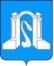 Администрация муниципального образованияГород Горячий КлючМУНИЦИПАЛЬНОЕ БЮДЖЕТНОЕ ОБЩЕОБРАЗОВАТЕЛЬНОЕ УЧРЕЖДЕНИЕОСНОВНАЯ ОБЩЕОБРАЗОВАТЕЛЬНАЯ ШКОЛА №9МУНИЦИПАЛЬНОГО ОБРАЗОВАНИЯГОРОД ГОРЯЧИЙ КЛЮЧИМЕНИ ГЕРОЯ СОВЕТСКОГО СОЮЗА МИХАИЛА МИХАЙЛОВИЧА КОРНИЦКОГО353283 Краснодарский край, г. Горячий Ключ,ст. Суздальская, ул. Ленина, 35Тел.:8 (86159)3-28-75ОГРН 1022301067392 ИНН 2305020090от _______2018г.  №   ______Начальнику управления образования МО г. Горячий КлючА.В.ГлушеньОУНазвание мероприятияДата и место проведения мероприятияКласс, планируемый охватОтветственный, ФИО полностью, должность, телефонМБОУ ООШ №9Игры «зимние забавы»02.01.19, 10.00МБОУ ООШ №94/14Зубко Виктория Викторовна, учитель нач. классов, 89183449802МБОУ ООШ №9Рождественская Мастерская03.01.19, 10.00МБОУ ООШ №91/20Мирошниченко Ольга Викторовна, учитель нач. классов, 89189699511МБОУ ООШ №9Игра «Веселые снежки»04.01.19, 10.00МБОУ ООШ №93/13Карпилянская Галина Александровна, учитель нач. классов,  89182170078МБОУ ООШ №9Волейбол «Победа»04.01.19, 13.00МБОУ ООШ №99/15Мисан Валерия Сергеевна, учитель физкультуры, 89183450648МБОУ ООШ №9Классный час «Вся правда о профессиях» 05.01.19, 10.00МБОУ ООШ №97/15Корчага Галина Петровна, учитель биологии, 89884701980МБОУ ООШ №9Консультация по подготовке к экзаменам. Биология05.01.19, 11.00МБОУ ООШ №99/15Корчага Галина Петровна, учитель биологии, 89884701980МБОУ ООШ №9Интелектуальная игра "Забавы зимушки - зимы"05.01.19, 13.00МБОУ ООШ №96/8Колноокая Мария Сергеевна, учитель ин.яз., 89180351708МБОУ ООШ №9Секция по волейболу05.01.19, 18.00МБОУ ООШ №99-сельская молодежь/15Мисан Валерия Сергеевна, учитель физкультуры, 89183450648МБОУ ООШ №9«Рождественские посиделки»07.01.18, 10.00МБОУ ООШ №92/20Подольская Елена Алексеевна, учитель нач. классов, 89182620433МБОУ ООШ №9Консультация по подготовке к экзаменам. Математика07.01.18, 10.00МБОУ ООШ №99/15Гладкова Ольга Алексеевна, учитель математики, 89181866014МБОУ ООШ №9«Зимняя карусель»07.01.19, 13.00МБОУ ООШ №98/20Гладкова Ольга Алексеевна, учитель математики, 89181866014МБОУ ООШ №9Консультация по подготовке к экзаменам. Русский язык08.01.19, 10.00МБОУ ООШ №99/15Курбанова Мариана АлиасеровнаМБОУ ООШ №9Викторина «История нового года»08.01.19, 13.00МБОУ ООШ №95/10Гучетль Татьяна Анатольевна, учитель истории, 89180879401Консультация по подготовке к экзаменам. География10.01.19, 09.00МБОУ ООШ №99/15Карпилянская Ольга Александровна, учитель географии, 89181200515Консультация по подготовке к экзаменам. Обществознание10.01.19, 12.00МБОУ ООШ №99/15Гучетль Татьяна Анатольевна, учитель истории, 89180879401Консультация по подготовке к экзаменам. История10.01.19, 13.00МБОУ ООШ №99/15Гучетль Татьяна Анатольевна, учитель истории, 89180879401